Burton 4-H Center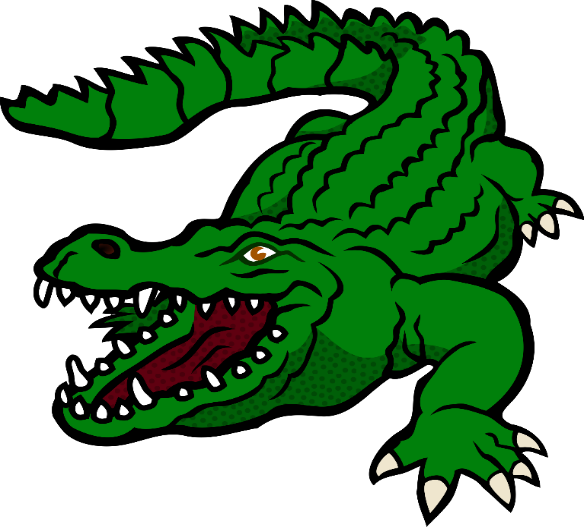 AlligatorsNAME:DORM:Burton 4-H CenterAlligatorsNAME:DORM:Burton 4-H CenterAlligatorsNAME:DORM:Burton 4-H CenterAlligatorsNAME:DORM:Burton 4-H CenterAlligatorsNAME:DORM:Burton 4-H CenterAlligatorsNAME:DORM: